Об организации оказания государственных услуг в социальной сфере при формировании государственного социального заказа на оказание государственных услуг в социальной сфере на территории Смоленской области в 2023-2024 годахВ соответствии с частями 22 и 3 статьи 28 Федерального закона «О государственном (муниципальном) социальном заказе на оказание государственных (муниципальных) услуг в социальной сфере»:1. Организовать оказание государственных услуг в социальной сфере по направлению деятельности «Реализация дополнительных образовательных программ (за исключением дополнительных предпрофессиональных программ в области искусств)» (далее также – государственные услуги) на территории Смоленской области в соответствии с положениями Федерального закона «О государственном (муниципальном) социальном заказе на оказание государственных (муниципальных) услуг в социальной сфере» (далее также – Федеральный закон) в 2023-2024 годах.2. Определить Министерство образования и науки Смоленской области уполномоченным исполнительным органом Смоленской области, утверждающим государственный социальный заказ на оказание государственных услуг. 3. Установить, что в рамках реализации мероприятий федерального проекта «Успех каждого ребенка» национального проекта «Образование» в части внедрения на территории Смоленской области системы персонифицированного финансирования дополнительного образования детей в 2023-2024 годах осуществляется формирование и исполнение государственного социального заказа на оказание государственных услуг с использованием конкурентного способа отбора исполнителей государственных услуг, предусмотренного пунктом 1 части 2 статьи 9 Федерального закона.4. Установить, что применение указанного в пункте 3 настоящего распоряжения способа отбора исполнителей государственных услуг осуществляется в отношении государственных услуг по перечню согласно приложению № 1, оказываемых исполнителями государственных услуг (за исключением дополнительных предпрофессиональных программ в области искусств).5. Определить, что функции и полномочия по организации оказания государственных услуг в соответствии с Федеральным законом осуществляет Межведомственный совет по внедрению и реализации целевой модели дополнительного образования детей.6. Утвердить:- план апробации механизмов организации оказания государственных услуг в социальной сфере по направлению деятельности «Реализация дополнительных образовательных программ (за исключением дополнительных предпрофессиональных программ в области искусств)» на территории Смоленской области в 2023-2024 годах согласно приложению № 2;- показатели эффективности реализации мероприятий, проводимых в рамках апробации механизмов организации оказания государственных услуг в социальной сфере по направлению деятельности «Реализация дополнительных образовательных программ (за исключением дополнительных предпрофессиональных программ в области искусств)» на территории Смоленской области в 2023-2024 годах, согласно приложению № 3.7. В целях установления порядка информационного обеспечения организации оказания государственных услуг на территории Смоленской области определить: 7.1. Перечень документов, обмен которыми между Министерством образования и науки Смоленской области, потребителями государственных услуг, исполнителями государственных услуг, участниками отбора исполнителей государственных услуг, иными юридическими и физическими лицами осуществляется в электронной форме:- государственный социальный заказ на оказание государственных услуг;- отчет об исполнении государственного социального заказа на оказание государственных услуг;- заявка исполнителя государственных услуг на включение в реестр исполнителей государственных услуг в социальной сфере в соответствии с социальным сертификатом на получение государственной услуги;- соглашение о финансовом обеспечении (возмещении) затрат, связанных с оказанием государственной услуги в соответствии с социальным сертификатом на получение государственной услуги;- заявление потребителя государственных услуг на оказание государственной услуги в соответствии с социальным сертификатом на получение государственной услуги (заявление о зачислении на обучение и получении социального сертификата на получение государственной услуги);- социальный сертификат на получение государственной услуги;- договор между исполнителем государственных услуг и получателем социального сертификата на получение государственной услуги, заключенный в целях реализации государственной услуги для детей.7.2. Государственные информационные системы, используемые в целях организации оказания государственных услуг:- государственная интегрированная информационная система управления общественными финансами «Электронный бюджет»;- федеральная государственная информационная система «Единый портал государственных и муниципальных услуг (функций)»;- автоматизированная информационная система «Навигатор дополнительного образования Смоленской области»;- единая автоматизированная информационная система сбора и анализа данных по учреждениям, программам, мероприятиям дополнительного образования и основным статистическим показателям охвата детей дополнительным образованием в субъектах Российской Федерации.7.3. Перечень информации и документов, формируемых с использованием автоматизированной информационной системы «Навигатор дополнительного образования Смоленской области»:- документы, предусмотренные абзацами четвертым – восьмым подпункта 7.1 настоящего пункта;- иные документы и информация, предусмотренные нормативными правовыми актами Смоленской области.8. Информация и документы, формирование которых предусмотрено Федеральным законом, подлежат размещению на едином портале бюджетной системы Российской Федерации в информационно-телекоммуникационной сети «Интернет» в соответствии с Бюджетным кодексом Российской Федерации в порядке, определенном приказом Министерства финансов Российской Федерации от 28.12.2016 № 243н «О составе и порядке размещения и предоставления информации на едином портале бюджетной системы Российской Федерации».9. Формирование и утверждение государственного социального заказа на оказание государственных услуг осуществляются в 2023 году на бумажном носителе.Формирование документа, предусмотренного абзацем пятым подпункта 7.1 пункта 7 настоящего распоряжения, осуществляется в 2023 году на бумажном носителе в случае отсутствия технической возможности формирования его в форме электронного документа с использованием автоматизированной информационной системы «Навигатор дополнительного образования Смоленской области». 10. Определение числовых значений базовых величин и целевых ориентиров показателей эффективности реализации мероприятий, проводимых в рамках апробации механизмов организации оказания государственных услуг на территории Смоленской области в 2023-2024 годах, указанных в приложении № 3 к настоящему распоряжению, осуществляется путем проведения пофакторного анализа уровня конкуренции и зрелости рынка социальных услуг в соответствии с методологией, представленной Министерством финансов Российской Федерации, в срок до 1 марта 2024 года.11. Рекомендовать руководителям исполнительно-распорядительных органов муниципальных районов и городских округов Смоленской области:- обеспечить формирование и исполнение муниципального социального заказа на оказание муниципальных услуг в социальной сфере в соответствии с Федеральным законом по направлению деятельности «Реализация дополнительных образовательных программ (за исключением дополнительных предпрофессиональных программ в области искусств)» (далее – муниципальные услуги) в рамках реализации мероприятий федерального проекта «Успех каждого ребенка» национального проекта «Образование» в части внедрения на территории муниципального района или городского округа Смоленской области системы персонифицированного финансирования дополнительного образования детей с использованием конкурентного способа отбора исполнителей муниципальных услуг, предусмотренного пунктом 1 части 2 статьи 9 Федерального закона;- принять решение об использовании настоящего распоряжения для организации оказания муниципальных услуг на территории муниципального района или городского округа Смоленской области в 2023-2024 годах.12. Контроль за исполнением настоящего распоряжения возложить на заместителя председателя Правительства Смоленской области В.М. Хомутову.ГубернаторСмоленской области	                                                                                  В.Н. АнохинПЕРЕЧЕНЬгосударственных услуг, в отношении которых осуществляется апробация предусмотренного пунктом 1 части 2 статьи 9 Федерального закона «О государственном (муниципальном) социальном заказе на оказание государственных (муниципальных) услуг в социальной сфере» способа отбора исполнителей государственных услуг на территории Смоленской области в 2023-2024 годахПланапробации механизмов организации оказания государственных услуг в социальной сфере по направлению деятельности «Реализация дополнительных образовательных программ (за исключением дополнительных предпрофессиональных программ в области искусств)» на территории Смоленской области в 2023-2024 годахпоказатели эффективности реализации мероприятий, проводимых в рамках апробации механизмов организации оказания государственных услуг в социальной сфере по направлению деятельности «Реализация дополнительных образовательных программ (за исключением дополнительных предпрофессиональных программ в области искусств)» на территории Смоленской области в 2023-2024 годах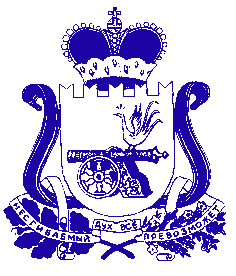 ПРАВИТЕЛЬСТВО СМОЛЕНСКОЙ ОБЛАСТИР А С П О Р Я Ж Е Н И Еот  _________________  № ______________Приложение № 1к распоряжению Правительства Смоленской области от___________№ ____________№п/пУникальный номер реестровой записи государственной услуги по реализации дополнительных общеразвивающих программ в соответствии с общероссийским базовым (отраслевым) перечнем (классификатором) государственных и муниципальных услуг, оказываемых физическим лицамКатегория потребителей государственной услугиНаправленность дополнительной общеразвивающей программыФорма реализации дополнительной общеразвивающей программы123451.804200О.99.0.ББ52АЖ72000дети, за исключением детей с ограниченными возможностями здоровья (ОВЗ) и детей-инвалидовтехническаяочная2.804200О.99.0.ББ52АЖ73000дети, за исключением детей с ограниченными возможностями здоровья (ОВЗ) и детей-инвалидовтехническаяочная с применением дистанционных образовательных технологий3.804200О.99.0.ББ52АЖ76000дети, за исключением детей с ограниченными возможностями здоровья (ОВЗ) и детей-инвалидовтехническаяочно-заочная4.804200О.99.0.ББ52АЖ77000дети, за исключением детей с ограниченными возможностями здоровья (ОВЗ) и детей-инвалидовтехническаяочно-заочная с применением дистанционных образовательных технологий5.804200О.99.0.ББ52АЖ80000дети, за исключением детей с ограниченными возможностями здоровья (ОВЗ) и детей-инвалидовтехническаязаочная6.804200О.99.0.ББ52АЖ81000дети, за исключением детей с ограниченными возможностями здоровья (ОВЗ) и детей-инвалидовтехническаязаочная с применением дистанционных образовательных технологий7.804200О.99.0.ББ52АЖ96000дети, за исключением детей с ограниченными возможностями здоровья (ОВЗ) и детей-инвалидовестественно-научнаяочная8.804200О.99.0.ББ52АЖ97000дети, за исключением детей с ограниченными возможностями здоровья (ОВЗ) и детей-инвалидовестественно-научнаяочная с применением дистанционных образовательных технологий9.804200О.99.0.ББ52АЗ00000дети, за исключением детей с ограниченными возможностями здоровья (ОВЗ) и детей-инвалидовестественно-научнаяочно-заочная10.804200О.99.0.ББ52АЗ01000дети, за исключением детей с ограниченными возможностями здоровья (ОВЗ) и детей-инвалидовестественно-научнаяочно-заочная с применением дистанционных образовательных технологий11.804200О.99.0.ББ52АЗ04000дети, за исключением детей с ограниченными возможностями здоровья (ОВЗ) и детей-инвалидов естественно-научнаязаочная12.804200О.99.0.ББ52АЗ05000дети, за исключением детей с ограниченными возможностями здоровья (ОВЗ) и детей-инвалидовестественно-научнаязаочная с применением дистанционных образовательных технологий13.804200О.99.0.ББ52АЗ20000дети, за исключением детей с ограниченными возможностями здоровья (ОВЗ) и детей-инвалидовфизкультурно-спортивнаяочная14.804200О.99.0.ББ52АЗ21000дети, за исключением детей с ограниченными возможностями здоровья (ОВЗ) и детей-инвалидовфизкультурно-спортивнаяочная с применением дистанционных образовательных технологий15.804200О.99.0.ББ52АЗ24000дети, за исключением детей с ограниченными возможностями здоровья (ОВЗ) и детей-инвалидовфизкультурно-спортивнаяочно-заочная16.804200О.99.0.ББ52АЗ25000дети, за исключением детей с ограниченными возможностями здоровья (ОВЗ) и детей-инвалидовфизкультурно-спортивнаяочно-заочная с применением дистанционных образовательных технологий17.804200О.99.0.ББ52АЗ28000дети, за исключением детей с ограниченными возможностями здоровья (ОВЗ) и детей-инвалидов физкультурно-спортивнаязаочная18.804200О.99.0.ББ52АЗ29000дети, за исключением детей с ограниченными возможностями здоровья (ОВЗ) и детей-инвалидовфизкультурно-спортивнаязаочная с применением дистанционных образовательных технологий19.804200О.99.0.ББ52АЗ44000дети, за исключением детей с ограниченными возможностями здоровья (ОВЗ) и детей-инвалидовхудожественнаяочная20.804200О.99.0.ББ52АЗ45000дети, за исключением детей с ограниченными возможностями здоровья (ОВЗ) и детей-инвалидовхудожественнаяочная с применением дистанционных образовательных технологий21.804200О.99.0.ББ52АЗ48000дети, за исключением детей с ограниченными возможностями здоровья (ОВЗ) и детей-инвалидовхудожественнаяочно-заочная22.804200О.99.0.ББ52АЗ49000дети, за исключением детей с ограниченными возможностями здоровья (ОВЗ) и детей-инвалидовхудожественнаяочно-заочная с применением дистанционных образовательных технологий23.804200О.99.0.ББ52АЗ52000дети, за исключением детей с ограниченными возможностями здоровья (ОВЗ) и детей-инвалидовхудожественнаязаочная24.804200О.99.0.ББ52АЗ53000дети, за исключением детей с ограниченными возможностями здоровья (ОВЗ) и детей-инвалидовхудожественнаязаочная с применением дистанционных образовательных технологий25.804200О.99.0.ББ52АЗ68000дети, за исключением детей с ограниченными возможностями здоровья (ОВЗ) и детей-инвалидовтуристско-краеведческаяочная26.804200О.99.0.ББ52АЗ69000дети, за исключением детей с ограниченными возможностями здоровья (ОВЗ) и детей-инвалидовтуристско-краеведческаяочная с применением дистанционных образовательных технологий27.804200О.99.0.ББ52АЗ72000дети, за исключением детей с ограниченными возможностями здоровья (ОВЗ) и детей-инвалидовтуристско-краеведческаяочно-заочная28.804200О.99.0.ББ52АЗ73000дети, за исключением детей с ограниченными возможностями здоровья (ОВЗ) и детей-инвалидовтуристско-краеведческаяочно-заочная с применением дистанционных образовательных технологий29.804200О.99.0.ББ52АЗ76000дети, за исключением детей с ограниченными возможностями здоровья (ОВЗ) и детей-инвалидовтуристско-краеведческаязаочная30.804200О.99.0.ББ52АЗ77000дети, за исключением детей с ограниченными возможностями здоровья (ОВЗ) и детей-инвалидовтуристско-краеведческаязаочная с применением дистанционных образовательных технологий31.854100О.99.0.ББ52БР20000дети, за исключением детей с ограниченными возможностями здоровья (ОВЗ) и детей-инвалидов социально-гуманитарнаяочная32.854100О.99.0.ББ52БР21000дети, за исключением детей с ограниченными возможностями здоровья (ОВЗ) и детей-инвалидовсоциально-гуманитарнаяочная с применением дистанционных образовательных технологий33.854100О.99.0.ББ52БР24000дети, за исключением детей с ограниченными возможностями здоровья (ОВЗ) и детей-инвалидовсоциально-гуманитарнаяочно-заочная34.854100О.99.0.ББ52БР27000дети, за исключением детей с ограниченными возможностями здоровья (ОВЗ) и детей-инвалидовсоциально-гуманитарнаяочно-заочная с применением дистанционных образовательных технологий35.854100О.99.0.ББ52БР28000дети, за исключением детей с ограниченными возможностями здоровья (ОВЗ) и детей-инвалидовсоциально-гуманитарнаязаочная36.854100О.99.0.ББ52БР28000дети, за исключением детей с ограниченными возможностями здоровья (ОВЗ) и детей-инвалидовсоциально-гуманитарнаязаочная с применением дистанционных образовательных технологийПриложение № 2к распоряжению Правительства Смоленской области от___________№ ____________№ п/пЭтап апробацииНаименование мероприятияСрок исполненияРезультатОтветственный исполнитель1234561.Проведение организационных мероприятий, необходимых для реализации положений Федерального закона «О государственном (муниципальном) социальном заказе на оказание государственных (муниципальных) услуг в социальной сфере» организация размещения информации и документов, формирование которых предусмотрено Федеральным законом, на едином портале бюджетной системы Российской Федерации в соответствии с бюджетным законодательством Российской Федерации 2024 годразмещены информация и документы на едином портале бюджетной системы Российской ФедерацииМинистерство образования и науки Смоленской области 1.Проведение организационных мероприятий, необходимых для реализации положений Федерального закона «О государственном (муниципальном) социальном заказе на оказание государственных (муниципальных) услуг в социальной сфере» обеспечение заключения соглашений о финансовом обеспечении (возмещении) затрат, связанных с оказанием государственной услуги в соответствии с социальным сертификатом на получение государственной услуги, с исполнителями государственных услуг в электронной форме 2024 годзаключены соглашения с исполнителями государственных услуг в электронной форме Министерство образования и науки Смоленской области2.Нормативное обеспечениеразработка проекта нормативного правового акта Правительства Смоленской области об утверждении порядка формирования государственных социальных заказов на оказание государственных услуг, отнесенных к полномочиям Министерства образования и науки Смоленской области, о форме и сроках формирования отчета об их исполнении2024 годразработан проект, принят нормативный правовой акт Правительства Смоленской областиМинистерство образования и науки Смоленской области2.Нормативное обеспечениеразработка проектов правовых актов о внесении изменений в Положение о внедрении модели персонифицированного финансирования дополнительного образования детей в Смоленской области, утвержденное распоряжением Администрации Смоленской области от 31.03.2020 № 542-р/адм «О внедрении модели персонифицированного финансирования дополнительного образования детей в Смоленской области», и в Правила персонифицированного финансирования дополнительного образования детей в Смоленской области, утвержденные приказом начальника Департамента Смоленской области по образованию и науке от 31.03.2020 
№ 261-ОД2024 годразработаны проекты, внесены изменения Министерство образования и науки Смоленской области2.Нормативное обеспечениеразработка проекта правового акта Министерства образования и науки Смоленской области об утверждении порядка формирования реестра исполнителей государственной услуги в соответствии с социальным сертификатом на получение государственной услуги2024 годразработан проект, издан приказМинистерство образования и науки Смоленской области2.Нормативное обеспечениеразработка проекта правового акта Министерства образования и науки Смоленской области об утверждении порядка формирования в электронном виде социальных сертификатов на получение государственной услуги и реестра их получателей2024 годразработан проект, издан приказМинистерство образования и науки Смоленской области2.Нормативное обеспечениеразработка проекта нормативного правового акта об утверждении порядка заключения в электронной форме и подписания усиленной квалифицированной электронной подписью лица, имеющего право действовать от имени уполномоченного органа, исполнителя государственных услуг, соглашений о финансовом обеспечении (возмещении) затрат, связанных с оказанием государственных услуг в соответствии с социальным сертификатом на получение государственной услуги2024 годразработан проект, принят нормативный правовой актМинистерство образования и науки Смоленской области2.Нормативное обеспечениеразработка проекта нормативного правового акта об утверждении порядка предоставления субсидии юридическим лицам, индивидуальным предпринимателям, физическим лицам – производителям товаров, работ, услуг на оплату соглашения о финансовом обеспечении (возмещении) затрат, связанных с оказанием государственных услуг в соответствии с социальным сертификатом на получение государственной услуги2024 годразработан проект, принят нормативный правовой актМинистерство образования и науки Смоленской области2.Нормативное обеспечениеразработка проекта правового акта Министерства образования и науки Смоленской области об утверждении типовой формы соглашения, заключаемого по результатам отбора исполнителей государственных услуг в соответствии с социальным сертификатом на получение государственной услуги2024 годразработан проект, издан приказМинистерство образования и науки Смоленской области2.Нормативное обеспечениеразработка проекта правового акта Министерства образования и науки Смоленской области об утверждении стандарта оказания государственной услуги в соответствии с социальным сертификатом на получение государственной услуги (далее – стандарт)2024 годразработан проект, издан приказМинистерство образования и науки Смоленской области2.Нормативное обеспечениеприведение приказа начальника Департамента Смоленской области по образованию и науке от 18.03.2020 № 207-ОД «Об утверждении Регламента проведения независимой оценки качества дополнительных общеобразо-вательных программ в Смоленской области» в соответствие со стандартом2024 годвнесены изменения в приказМинистерство образования и науки Смоленской области2.Нормативное обеспечениеприведение приказа начальника Департамента Смоленской области по образованию и науке 
от 16.04.2020 № 287-ОД «Об утверждении типовых форм документов, наделении государственных и муниципальных организаций частью полномочий оператора по использованию АИС «Навигатор дополнительного образования Смоленской области» в части операций с сертификатами дополнительного образования детей» в соответствие с Положением о внедрении модели персонифицированного финансирования дополнительного образования детей в Смоленской области2024 годвнесены изменения в приказМинистерство образования и науки Смоленской области2.Нормативное обеспечениевнесение изменений в сводную бюджетную роспись областного бюджета в части перераспределения средств на оказание государственной услуги в соответствии с социальным сертификатом на получение государственной услуги. Внесение изменений осуществляется на основании произведенных расчетов параметров государственного социального заказа на оказание государственных услуг2024 годвнесены изменения Министерство образования и науки Смоленской области2.Нормативное обеспечениевнесение изменений в областную государственную программу «Развитие образования в Смоленской области», утвержденную постановлением Администрации Смоленской области от 29.11.2013 № 9842024 годвнесены измененияМинистерство образования и науки Смоленской области2.Нормативное обеспечениевнесение изменений в государственные задания и соглашения о финансовом обеспечении выполнения государственного задания с целью обеспечения исполнения объемов государственных услуг, включенных в государственный социальный заказ на оказание государственных услуг2024 годвнесены измененияМинистерство образования и науки Смоленской области2.Нормативное обеспечениевнесение изменений в локальные нормативные акты исполнителей государственных услуг2024 годвнесены изменения руководители организаций дополнительного образования (по согласованию)2.Нормативное обеспечениеразработка проекта нормативного правового акта об иных условиях, включаемых в договор, заключаемый исполнителем государственных услуг с потребителем государственных услуг в целях оказания государственных услуг, отнесенных к полномочиям Министерства образования и науки Смоленской областиIV квартал 2024 годаразработан проект, принят нормативный правовой актМинистерство образования и науки Смоленской области3. Коммуникационная поддержкаорганизация и проведение семинара-совещания с потенциальными исполнителями государственных услугс IV квартала2023 годасеминар-совещание проведенМинистерство образования и науки Смоленской области3. Коммуникационная поддержкаподготовка материалов и проведение информационной кампании (во взаимодействии со средствами массовой информации) о реализации апробации механизмов организации оказания государственных услуг до 31 декабря 2024 годаматериалы подготовленыМинистерство образования и науки Смоленской области3. Коммуникационная поддержкапроведение консультаций, семинаров, совещаний с заинтересованными сторонами (в том числе потребителями государственных услуг, представителями негосударственных организаций и некоммерческих организаций, должностными лицами и персоналом, работающим непосредственно с потребителями государственных услуг), вовлекаемыми в апробацию механизмов организации оказания государственных услуг в соответствии с Федеральным закономпо мере необходи-мостиконсультации, семинары, совещания проведеныМинистерство образования и науки Смоленской области3. Коммуникационная поддержкаподготовка плана мероприятий по освещению в средствах массовой информации реализации Федерального законаIV квартал2023 годаплан мероприятий утвержденМинистерство образования и науки Смоленской области4.Решение о государственных услугах, исполнители которых будут определены по результатам отбора исполнителей государственных услуг, и выбор способа отбора исполнителей государственных услугформирование, утверждение и размещение государственного социального заказа на оказание государственных услуг 2024 годгосударственный социальный заказ сформирован, утвержден и размещен на едином портале бюджетной системы Российской ФедерацииМинистерство образования и науки Смоленской области5. Отбор исполнителей государственных услуг(в случае выбора)формирование реестра исполнителей государственных услуг в соответствии с заявкой (основанием является лицензия на образовательную деятельность по подвиду «Дополнительное образование детей и взрослых») 2024 годреестр сформированМинистерство образования и науки Смоленской области5. Отбор исполнителей государственных услуг(в случае выбора)заключение соглашений о финансовом обеспечении (возмещении) затрат, связанных с оказанием государственной услуги в соответствии с социальным сертификатом на получение государственной услуги в целях исполнения государственного социального заказа на оказание государственных услуг, утвержденного Министерством образования и науки Смоленской области, на 2023 год 2024 годсоглашения заключеныМинистерство образования и науки Смоленской области5. Отбор исполнителей государственных услуг(в случае выбора)обеспечение формирования в электронном виде социальных сертификатов на получение государственной услуги2024 годсоциальные сертификаты на получение государственной услуги сформированыМинистерство образования и науки Смоленской области5. Отбор исполнителей государственных услуг(в случае выбора)проведение отбора исполнителей государственных услуг2024 годотбор исполнителей государственных услуг проведенМинистерство образования и науки Смоленской области6.Система мониторинга и оценки результатов оказания государственных услуг организация круглого стола по вопросам системы мониторинга и оценки результатов оказания государственных услугIV квартал2024 годакруглый стол проведенМинистерство образования и науки Смоленской области6.Система мониторинга и оценки результатов оказания государственных услуг разработка методических рекомендаций по системе мониторинга и оценки результатов оказания государственных услугIV квартал2024 годаметодические рекомендации разработаныМинистерство образования и науки Смоленской области7.Оценка результатовапробацииподготовка информации о реализации мероприятий, сфере апробации в соответствии с Федеральным законом I квартал2025 годаинформация подготовленаМинистерство образования и науки Смоленской области7.Оценка результатовапробацииобеспечение участия в совещании по оценке достижения утвержденных показателей эффективности по результатам апробации 2025 годучастие обеспеченоМинистерство образования и науки Смоленской областиПриложение № 3к распоряжению Правительства Смоленской области от___________№ ____________№ п/пЦельТип индикатораИндикаторБазовая величинаЦелевой ориентирОтветственный исполнитель12345671.Улучшение условий для оказания государственных услуг некоммерческими организациями процессобщее количество некоммерческих организаций, оказывающих государственные услуги, которым предоставляется государственная поддержка (в том числе обучение, налоговые льготы и т.п.), единицзначение: 0год: 2023значение: 0год: 2024Министерство образования и науки Смоленской области1.Улучшение условий для оказания государственных услуг некоммерческими организациями промежуточный результат общее количество некоммерческих организаций, оказывающих государственные услуги, единиц значение: 0год: 2023значение: 0 год: 2024Министерство образования и науки Смоленской области1.Улучшение условий для оказания государственных услуг некоммерческими организациями итоговый результатколичество некоммерческих организаций, оказывающих государственные услуги, выбранные для апробации механизмов организации оказания государственных услуг в соответствии с Федеральным законом, единицзначение: 0год: 2023значение: 2год: 2024Министерство образования и науки Смоленской области1.Улучшение условий для оказания государственных услуг некоммерческими организациями итоговый результатиз них количество некоммерческих организаций, которым предоставляется государственная поддержка (в том числе обучение, налоговые льготы и т.п.), единицзначение: 0год: 2023значение: 0год: 2024Министерство образования и науки Смоленской области2.Усиление конкуренции при выборе негосударственных исполнителей государственных услуг процессуточнение/доработка нормативных правовых актов Правительства Смоленской области с учетом механизмов, предусмотренных Федеральным законом, единицзначение: 0год: 2023значение: 8 год: 2024Министерство образования и науки Смоленской области2.Усиление конкуренции при выборе негосударственных исполнителей государственных услуг промежуточный результат количество юридических лиц, индивидуальных предпринимателей, физических лиц – производителей товаров, работ, услуг, участвовавших в процедурах отбора исполнителей государственных услуг в целях оказания государственных услуг, выбранных для апробации механизмов организации оказания государственных услуг в соответствии с Федеральным законом, единицзначение: 0год: 2023значение: 2год: 2024Министерство образования и науки Смоленской области2.Усиление конкуренции при выборе негосударственных исполнителей государственных услуг промежуточный результат из них количество юридических лиц, индивидуальных предпринимателей, физических лиц – производителей товаров, работ, услуг, включенных в реестр исполнителей государственных услуг в соответствии с социальным сертификатом на получение государственной услуги, выбранных для апробации механизмов организации оказания государственных услуг в соответствии с Федеральным законом, единицзначение: 0год: 2023значение: 2год: 2024Министерство образования и науки Смоленской области2.Усиление конкуренции при выборе негосударственных исполнителей государственных услуг итоговый результат доля юридических лиц, не являющихся государственными учреждениями, индивидуальных предпринимателей, физических лиц – производителей товаров, работ, услуг, имеющих высокий уровень потенциала для конкуренции с организациями дополнительного образования при отборе исполнителей государственных услуг в целях оказания государственных услуг, выбранных для апробации механизмов организации оказания государственных услуг в соответствии с Федеральным законом, в общем объеме организаций, оказывающих государственные услуги, единицзначение: 0год: 2023значение: 2год: 2024Министерство образования и науки Смоленской области3.Увеличение охвата государственными услугами/доступа к государственным услугам процессинформационная кампания для потребителей государственных услуг и потенциальных исполнителей государственных услуг, единицзначение: 0год: 2023значение: 4год: 2024Министерство образования и науки Смоленской области3.Увеличение охвата государственными услугами/доступа к государственным услугам промежуточный результат общее количество юридических лиц, индивидуальных предпринимателей, физических лиц – производителей товаров, работ, услуг, оказывающих государственные услуги, выбранных для апробации механизмов организации оказания государственных услуг в соответствии с Федеральным законом, единицзначение: 0год: 2023значение: 1год: 2024Министерство образования и науки Смоленской области3.Увеличение охвата государственными услугами/доступа к государственным услугам промежуточный результат из них количество юридических лиц, не являющихся государственными учреждениями, индивидуальных предпринимателей, физических лиц – производителей товаров, работ, услуг, единиц значение: 0год: 2023значение: 2год: 2024Министерство образования и науки Смоленской области3.Увеличение охвата государственными услугами/доступа к государственным услугам итоговый результат общее количество потребителей государственных услуг, выбранных для апробации механизмов организации оказания государственных услуг в соответствии с Федеральным законом, человек значение: 0год: 2023значение:30 700 год: 2024Министерство образования и науки Смоленской области3.Увеличение охвата государственными услугами/доступа к государственным услугам итоговый результат количество потребителей государственных услуг, получивших государственную услугу, выбранную для апробации механизмов организации оказания государственных услуг в соответствии с Федеральным законом, у исполнителей государственных услуг, не являющихся областными организациями дополнительного образования, человекзначение: 0год: 2023значение: 50год: 2024Министерство образования и науки Смоленской области4.Повышение качества оказанных государственных услуг процессопределение стандартов оказания государственных услуг в соответствии с социальным сертификатом на получение государственной услуги, выбранных для апробации механизмов организации оказания государственных услуг в соответствии с Федеральным законом, и минимальных требований к качеству их оказания, единицзначение: 0год: 2023значение: 1год: 2024Министерство образования и науки Смоленской области4.Повышение качества оказанных государственных услуг процесс создание системы мониторинга и оценки (в том числе информационной системы при наличии возможности) качества оказания государственных услуг, выбранных для апробации механизмов организации оказания государственных услуг в соответствии с Федеральным законом, единицзначение: 0год: 2023значение: 1год: 2024Министерство образования и науки Смоленской области4.Повышение качества оказанных государственных услуг процессналичие в Министерстве образования и науки Смоленской области структурного подразделения, осуществляющего мониторинг оказания государственных услуг в соответствии со стандартом, а также перечня мероприятий по проведению указанного мониторинга и показателей реализации таких мероприятий, единицзначение: 0год: 2023значение: 1год:  2024Министерство образования и науки Смоленской области4.Повышение качества оказанных государственных услуг промежуточный результат количество юридических лиц, индивидуальных предпринимателей, физических лиц – производителей товаров, работ, услуг, оказывающих государственные услуги, выбранные для апробации механизмов организации оказания государственных услуг в соответствии с Федеральным законом, проводящих мониторинг оказания таких услуг в соответствии со стандартом, единицзначение: 0год: 2023значение: 1год: 2024Министерство образования и науки Смоленской области4.Повышение качества оказанных государственных услуг итоговый результат доля соответствия показателей, определенных в рамках мероприятий по проведению мониторинга оказания государственных услуг, выбранных для апробации механизмов организации оказания государственных услуг в соответствии с Федеральным законом, показателям, включенным в перечень мероприятий по проведению указанного мониторинга, и показателям реализации таких мероприятий, определенная в ходе указанного мониторинга, проводимого структурным подразделением Министерства образования и науки Смоленской области, осуществляющим мониторинг оказания государственных услуг в соответствии со стандартом, процентовзначение: 0год: 2023значение: 70год: 2024Министерство образования и науки Смоленской области5.Рост удовлетворенности потребителей государственных услуг оказанием государственных услуг в социальной сферепроцесссоздание механизмов обратной связи исполнителей государственных услуг с потребителями государственных услуг, которым указанные исполнители государственных услуг оказали государственные услуги, выбранные для апробации механизмов организации оказания государственных услуг в соответствии с Федеральным законом, единицзначение: 0год: 2023значение: 1год: 2024Министерство образования и науки Смоленской области5.Рост удовлетворенности потребителей государственных услуг оказанием государственных услуг в социальной сферепромежуточный результат количество исполнителей государственных услуг, оказывающих государственные услуги, выбранные для апробации механизмов организации оказания государственных услуг в соответствии с Федеральным законом, проводящих мониторинг удовлетворенности потребителей государственных услуг, которым указанные исполнители государственных услуг оказали государственные услуги, выбранные для апробации механизмов организации оказания государственных услуг в соответствии с Федеральным законом, единицзначение: 0год: 2023значение: 1год: 2024Министерство образования и науки Смоленской области5.Рост удовлетворенности потребителей государственных услуг оказанием государственных услуг в социальной сфереитоговый результат процент потребителей государственных услуг, удовлетворенных качеством государственных услуг, выбранных для апробации механизмов организации оказания государственных услуг в соответствии с Федеральным законом, оказанных исполнителями государственных услуг, от общего числа потребителей государственных услуг, определенный по результатам мониторинга удовлетворенности потребителей государственных услуг, процентовзначение: 0год: 2023значение: 70год: 2024Министерство образования и науки Смоленской области